Дополнительная общеразвивающая программа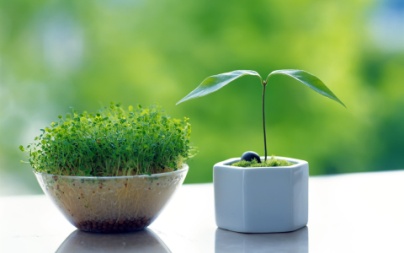 «Юный садовод». 1 год обучения.САМОСТОЯТЕЛЬНАЯ ДИСТАНЦИОННАЯ РАБОТА По теме: Итоговое занятие «Юный садовод»Цель:1. Усвоение и закрепление новых знаний, полученных при работе с дополнительной литературой и ресурсами Интернет.2. Формирование умений и навыков при выполнении самостоятельной работы.3. Развитие мышления, внимания, познавательных интересов у обучающихся.Дорогие ребята! Учебный год закончился! Я надеюсь наши занятия были увлекательными, и вы много интересного узнали. Вы сможете, проверить свои знания  и выполнить тест.!!!Работа может быть представлена в электронном варианте. Отправляйте работы в разделе «Обратная связь», на электронную lady.asd-ru2018@yandex.ru, WhatsApp.Тест выбрать один правильный  ответ 1.От усов земляники отрастают:
а) придаточные корни 
б) главный корень
в) боковые корни2. Запас питательных веществ для прорастания пырея хранится в:
а) листьях
б) корневище 
в) луковице3. Какой из перечисленных органов растения не является органом вегетативного размножения:
а) корень
б) стебель
в) цветок 4. Дичок растения, к которому прививают культурное растение, называется:
а) подвой 
б) черенок
в) прививка
5. Какое из названных растений размножают листьями:
а) смородина
б) фиалка 
в) картофель6. При вегетативном размножении растений у потомства:
а) новых наследственных признаков не появляется 
б) появляются новые наследственные признаки у всего поколения
в) у половины особей появляются новые признаки7. Корневыми отпрысками из перечисленных растений размножается:
а) земляника
б) смородина
в) осина 8. Способ размножения растений в результате развития корней, стеблей и листьев:
а) реактивное размножение
б) вегетативное размножение 
в) дикоративное размножение9. Чаще всего растения размножаются вегетативно:
а) черенками 
б) стеблями
в) листьями10. Один из способов вегетативного размножения:
а) размножение подводками
б) размножение отводками 
в) размножение заводками11. Выберите один из способов вегетативного размножения:
а) размножение черенками 
б) размножение заводками
в) размножение стеблями12. Один из способов вегетативного размножения:
а) размножение подводками
б) размножение лубями
в) размножение клубнями 13. Определите один из способов вегетативного размножения:
а) размножение прививками 
б) размножение стеблями
в) размножение заводками14. Вегетативное размножение-это один из способов:
а) полового размножения
б) бесполого размножения 
в) парного размножения15. В основе вегетативного размножения лежат процессы, сходные с процессами:
а) репарации
б) регенерации 
в) ассоциации16. В сельском хозяйстве для размножения растений используют корневые и такие черенки:
а) стебельные
б) основные
в) листовые 17. Одна из частей надземного побега:
а) усы 
б) борода
в) бакенбарды18. Выберите одну из частей подземного побега:
а) усы
б) лук
в) луковица 19. Одна из частей подземного побега:
а) клубнелуковица 
б) усы
в) листовые черенкиТест с ответами 1.От усов земляники отрастают:
а) придаточные корни +
б) главный корень
в) боковые корни2. Запас питательных веществ для прорастания пырея хранится в:
а) листьях
б) корневище +
в) луковице3. Какой из перечисленных органов растения не является органом вегетативного размножения:
а) корень
б) стебель
в) цветок +4. Дичок растения, к которому прививают культурное растение, называется:
а) подвой +
б) черенок
в) прививка
5. Какое из названных растений размножают листьями:
а) смородина
б) фиалка +
в) картофель6. При вегетативном размножении растений у потомства:
а) новых наследственных признаков не появляется +
б) появляются новые наследственные признаки у всего поколения
в) у половины особей появляются новые признаки7. Корневыми отпрысками из перечисленных растений размножается:
а) земляника
б) смородина
в) осина +8. Способ размножения растений в результате развития корней, стеблей и листьев:
а) реактивное размножение
б) вегетативное размножение +
в) дикоративное размножение9. Чаще всего растения размножаются вегетативно:
а) черенками +
б) стеблями
в) листьями10. Один из способов вегетативного размножения:
а) размножение подводками
б) размножение отводками +
в) размножение заводками11. Выберите один из способов вегетативного размножения:
а) размножение черенками +
б) размножение заводками
в) размножение стеблями12. Один из способов вегетативного размножения:
а) размножение подводками
б) размножение лубями
в) размножение клубнями +13. Определите один из способов вегетативного размножения:
а) размножение прививками +
б) размножение стеблями
в) размножение заводками14. Вегетативное размножение-это один из способов:
а) полового размножения
б) бесполого размножения +
в) парного размножения15. В основе вегетативного размножения лежат процессы, сходные с процессами:
а) репарации
б) регенерации +
в) ассоциации16. В сельском хозяйстве для размножения растений используют корневые и такие черенки:
а) стебельные
б) основные
в) листовые +17. Одна из частей надземного побега:
а) усы +
б) борода
в) бакенбарды18. Выберите одну из частей подземного побега:
а) усы
б) лук
в) луковица +19. Одна из частей подземного побега:
а) клубнелуковица +
б) усы
в) листовые черенки